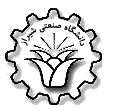 دانشگاه صنعتي شیرازدانشکده مهندسی برقپیشنهاد موضوع تحقیق پایان نامه دانشجویان کارشناسی  ارشدفرم شماره 1شماره:تاريخ:رشته و گرایش:الکترونیک قدرت و ماشینهای الکتریکیشماره دانشجویی:شماره دانشجویی:نام و نام‌خانوادگی: آدرس: آدرس: آدرس: آدرس: آدرس پست الکترونیکی:آدرس پست الکترونیکی:آدرس پست الکترونیکی:آدرس پست الکترونیکی:تلفن همراه: تلفن همراه: تلفن:---تلفن:-------------------------------------------------------------------------------استاد راهنما: دکتر اکبر رهیده----------------------------------------------------------------------------عنوان به فارسی: طراحی بهینه موتور آهنربا دائم بدون جاروبک خطی مسطح ..........................................................................................................................................................................................................................................................................................................................عنوان به انگلیسی:Optimum Design of Brushless Permanent Magnet Planar Machine    ..........................................................................................................................................................................................................................................................................................................................1- مقدمه : موتور مسطح دارای مزایای از قبیل حرکت در دو جهت است، بنابراین در زمینه های مختلفی از جمله عملیات موتورکاری ، تولید محصولات الکترونیکی و حتی ربات درایو استفاده شده است. تاکنون برخی از انواع موتورهای مسطح مورد بررسی قرار گرفته است. طبق اصول کارکرد آنها ، اکثر موتورهای مسطح را می توان به سه نوع تقسیم کرد، به عنوان مثال، موتور مسطح رلوکتانسی، موتور القایی مسطح و موتور مسطح آهنربا دائم سنکرون(SPMPM). در میان آنها ، موتور مسطح آهنربا دائم مزایای کم هزینه ، ساختار ساده ، نسبت تبدیل توان بالا و غیره را دارد. با توجه به مزایای فراوان موتورهای آهنربا دائم مانند چگالی گشتاور بالا، کنترل ساده، ضریب توان و بازده بالا استفاده از این نوع موتورها در صنعت رو به توسعه میباشد[1]. در کنار مزایای فراوان این موتورها ریپل گشتاور عیب اصلی آنها میباشد. بخش اصلی ریپل گشتاور در موتور آهنربا دائم را گشتاور دندانه تشکیل میدهد. برای موتورهای دوار ریپل گشتاور و گشتاوردندانه عیب اصلی و برای موتورهای خطی نیروی دندانه و ریپل نیرو عیب موتور تلقی میگردد.  روشهای کاهش نیرو دندانه شامل بهینهسازی پارامترهای استاتور و روتور است. برخی از روشها بهینه سازی بین اکثر موتورهای آهنربایی مشترک میباشد(شکلدهی آهنربا، مورب کردن ورقههای استاتور و آهنربا روتور و...). هر کدام از روشهای کاهش ریپل گشتاور مزایا و معایبی دارند و با توجه به نوع موتور ترکیب تعداد قطب و شیار استاتور هر موتور کارایی روش تغییر مینماید. برای مثال برای موتورهای با تعداد قطب بالا روش تکه تکه کردن آهنربا شاید روش کار امدی نباشد. بنابراین با توجه به نوع موتور و پارامترهای موتور باید روش بهینه سازی انتخاب گردد...........................................................................................................................................................................................................................................................................................................................2- پیشینه تحقیق:در روش‌هاي ارايه شده براي کاهش گشتاور دندانه یا نیروی دندانه، بهينه نمودن ساختار هندسي رتور و يا استاتور مورد نظر و استفاده بوده است. روش‌هاي اعمال شده بر روي هندسه‌ي استاتور شامل ساختار دهانه باز شیار استاتور[2]، بهینه سازی ابعاد دندانه استاتور[3]، بهینه نمودن ارتفاع و طول دهانه باز شیار استاتور[4] و مورب کردن ورقههای استاتور[5] است. روشهای طراحی روتور مانند مورب کردن اهنربا روتور[6-8]، جابجایی آهنربا[9]، استفاده از آهنربا یا دندانه با توزیع PWM [10] و بهینه سازی طول کمان آهنربا[11] در مقالات اخیر بررسی شده است. یکی از روشهای کاهش ریپل نیرو و گشتاور استفاده از آهنربا با سطح کسینوسی است[12-13]. هدف در مقاله [14]، افزایش همزمان چگالی نیرو و کاهش ریپل نیرو  در ماشین خطی آهنربایی است. در مقاله[15] تاسیر ساختارهای مختلف آهنربا در بیشینه گشتاور و ولتاژ ضدمحرکه بررسی شده است.در ساختار موتور آهنربا دائم خطی مسطح میتوان از روشهای ذکر شده برای کاهش نیرو دندانه استفاده نمود. در مقاله [16] سه ساختار برای چیدمان آهنربا روتور بررسی شده است، نمودار چگالی شار و شار را در فاصله هوایی برای هر ساختار بدست امده است. در این مقاله اثر چیدمانهای مختلف بر روی ریپل نیرو بررسی نشده است. در مقاله]17[ ، یک ساختار ساده و کارآمد از آرایه آهنربای دائمی ارائه شده است. از روش جریان مغناطیسی معادل (EMC) برای تحلیل آرایه پیشنهادی استفاده شده است. در مقاله ]18[ یک روش جدید چیدمان آهنربا برای ماشین آهنربا مسطح ارائه شده است.  در مقاله ]19[ ماشین شار سوئیچینگ مسطح مورد بررسی قرار گرفته است. هدف بهینه سازی در این مقاله افزایش متوسط نیرو در حالت برداری و کاهش نیروی دندانه  در حالت بی باری است.در مقاله ]20[ برای کاهش نیروی دندانه ماشین آهنربا  مسطح از دو روش استفاده شده است.  در روش اول بهینه سازی ساختار ماشین ( بهینه سازی ساختار آهنربا ) انجام شده و در روش دوم از روش های کنترلی در درایو استفاده شده است. اساس روش اول کاهش دامنه هارمونیک های فضایی و اساس روش دوم بهبود هارمونیکهای زمانی است .در مقاله ]21 [ : نیروی الکترو مغناطیسی بر ماشین درراستایی محور y با استاتور شیار دار به صورت تحلیلی بدست امده است ویژگی این مقاله نسبت به مقالات گذشته استفاده از استاتور شیار دار با دو ساختار سیم پیچی در راستای محور x و y  می باشد. ..........................................................................................................................................................................................................................................................................................................................3- تعریف مسئله، هدف، ضرورت اجرای طرح پایان نامه:با توجه به موفقيتهاي مهم مواد مغناطيس دائم و قطعات الكترونيك قدرت، ماشينهاي بدون جاروبك تحريك شده با آهنربا بصورت گسترده اي رشد يافتهاند. مشکل اساسی این موتورها ریپل گشتاور و گشتاور دندانه بالا (در موتور خطی ریپل نیرو و نیروی دندانه) میباشد. همانطور که در پیشینه تحقیق بیان شد روشهای طراحی مختلفی برای کاهش گشتاور دندانه در موتور دوار یا نیروی دندانه در موتورهای خطی ارائه شده است. بسیاری از روشهای کاهش نیروی دندانه قابل استفاده در ساختار موتور مسطح میباشد. در برخی از مقالات اهداف همزمان کاهش نیرو یا گشتاور دندانه و افزایش چگالی گشتاور یا نیرو است.از آن جهت که موتور مسطح خطی قابلیت حرکت در دو جهت را دارد، در بهینه سازی آهنربا باید ابعاد در راستای x وy  بهینه گردد. هدف در پایاننامه، بهینه سازی ماشین آهنربا خطی مسطح با تابع چند هدفه است. اهداف بهینه سازی کاهش نیروی دندانه و افزایش متوسط نیرو ماشین است. در گام اول یک موتور نمونه در نرم افزار ماکسول شبیه سازی مینماییم. چگالی شار، شار، ولتاژ ضدمحرکه، نیروی دندانه و سایر نتایج موتور را بدست میآوریم.  در گام بعدی روشهای مختلف در کاهش نیروی دندانه در موتورهای مسطح خطی بررسی و مقایسه میگردد و تاثیر روشهای مختلف بر چگالی نیرو نیز بررسی میگردد. روشهای مورد مطالعه میتواند بهینه سازی طول آهنربا، چیدمان آهنربا، ساختار هندسی آهنربا، مورب کردن و... باشد. تاثیر هریک از روشها در کاهش نیروی دندانه و افزایش متوسط نیرو مورد بررسی قرار میگیرد و عملکرد هر روش با سایر روشها مقایسه میگردد. از ترکیب روشها نیز استفاده میگردد (برای مثال بهینه سازی همزمان طول آهنربا و مقدار جابه جایی آهنربا) و پارامترهای بهینه موتور با هدف کاهش نیروی دندانه بدست میآید.  همچنین حساسیت پارامترهای موتور به نیروی دندانه بررسی میگردد (برای مثال نیم میلی متر خطا در ساخت چه تاثیری در دامنه نیروی دندانه دارد). در نهایت مقایسهای بین روشها و معایب و مزایای آنها ارائه میشود و روشهای کار امد با پارامترهای بهینه ارائه میشود...................... ..........................................................................................................................................................................................................................................................................................................................4- روش ها و فنون اجرائی طرح پایان نامه:مراحل انجام کار عبارتند از:1-مطالعه‌ي اصول کار ماشين هاي آهنربایی و مسطح خطی.در گام اول مقالات اخیر در مورد ماشینهای آهنربایی و آهنربا خطی مورد مطالعه قرار میگیرد، مزایا و معایب ماشینها بررسی میشود. چالشهای مربوط به ماشینآهنربا خطی مسطح در مقالات مطالعه میشود. بر اساس مطالعات فصل نخست، ادبیات تحقیق و پیشینه تحقیق نگارش میشود.2-مطالعه درمورد نیروی دندانه و اثرات آن در موتورهای آهنرباییتاثیر روشهای مختلف بر روی نیروی دندانه و چگالی نیرو مورد مطالعه قرار میگیرد. روش مقالات در کاهش نیروی دندانه، افزایش چگالی نیرو و بهینه سازی ماشینهای آهنربایی مورد مطالعه قرار میگیرد. 3-آشنايي با روش المان محدوددر مورد اساس روش المان محدود، اصول مشبندی، روش حل و... مطالعه میگردد. مزایا و معایب روش المان محدود مورد مطالعه قرار میگیرد.4-آشنایی با نرم افزار ماکسولدر مورد نرم افزار ماکسول مطالعه میشود. یک ماشین نمونه در نرم افزار ماکسول شبیه سازی میشود و نتایج آن بدست میآید. نتایج نیرو، ریپل نیرو، نیروی دندانه و... بدست میآید.5-کاهش نیروی دندانه و افزایش چگالی نیرو  با بهینه سازی پارامترهای موتوریک تابع هدف چند متغیره تعریف میشود. اهداف تابع میتواند افزایش چگالی نیرو و کاهش نیروی دندانه بطور همزمان باشد. با اعمال محدودیتها تابع مقادیر بهینه پارامترهای روتور و استاتور بدست میآید. از چندین روش طراحی بهینه استفاده میگردد و در نهایت تاثیر روشهای مختلف با یکدیگر مقایسه میگردد. برای انجام شبیه سازیها از نرم افزار Maxwell استفاده خواهد شد. ............... .......................................................................................................................................................................................................................................................................................................................... 5- مراجع :[1] M. Cheng, W. Hua, J. Zhang, and W. Zhao, “Overview of stator permanent magnet brushless machines,” IEEE Trans. Ind. Electron., vol. 58, no. 11, pp.5087-5101, Nov. 2011. [2] S. Ouagued, Y. Amara, G. Barakat, "Cogging Force Analysis of Linear Permanent Magnet Machines Using a Hybrid Analytical Model"  IEEE Trans. Magn, vol. 52, no. 7, Jul. 2016.[3] D. Lo, H. Lawali, Y. Amara, G. Barakat, F. Chabour, "Computation of Cogging Force of a Linear Tubular Flux Switching Permanent Magnet Machine Using a Hybrid Analytical Modeling" 2018 IEEE International Magnetics Conference (INTERMAG), Singapore, 25 Oct. 2018.[4] D. Wang, H. Lin, H. Yang, Y. Zhang, and K. Wang, " Cogging Torque Optimization of Flux Memory Pole-changing Permanent Magnet Machine" IEEE Trans. Applied Superconductivity, vol. 26, no. 4, June. 2016. [5] Y. Ueda, and H. Takahashi, " Transverse-Flux Motor Design with Skewed and Unequally Distributed Armature Cores for Reducing Cogging Torque"  IEEE Trans. Magn, vol. 53, no. 11, Nov. 2017. [6] X. Ge, Z.Q. Zhu, G. Kemp, D. Moule, and C. Williams, " Optimal Step-Skew Methods for Cogging Torque Reduction Accounting for Three-Dimensional Effect of Interior Permanent Magnet Machines " IEEE Trans. Energy Conv, vol. 32 , no.1, Mar. 2017. [7] L. Xu, Y.Xu, and J. Gong, "Analysis and Optimization of Cogging Torque in Yokeless and Segmented Armature Axial-Flux Permanent-Magnet Machine With Soft Magnetic Composite Core" IEEE Trans. Magn, vol. 54, no. 11, Nov. 2018. [8]  J. W. Jiang, B. Bilgin, Y. Yang, A. Sathyan, H. Dadkhah, A. Emadi, " Rotor skew pattern design and optimization for cogging torque reduction" IET Electrical Systems in Transportation, vol. 6, no. 2, Jun. 2016 .[9] J. Gao, G. Wang, X. Liu, W. Zhang, Sh. Huang, H. Li, " Cogging Torque Reduction by Elementary-Cogging-Unit Shift for Permanent Magnet Machines"  "  IEEE Trans. Magn, vol. 53, no. 11, Nov. 2017.[10] S. A.  Afsari, "Rotor Pole Design of Radial Flux Magnetic Gear for Reduction of Flux Density Harmonics and Cogging    Torque" IEEE Trans. Applied Superconductivity, vol. 29, no. 8, Dec. 2019.[11] X. Zhu, and W. Hua, “An Improved Configuration for Cogging Torque Reduction in Flux-Reversal Permanent Magnet Machines” IEEE Trans Magn, vol. 54, no. 6, Jun. 2017.[12] Zh. S. Du, and T. A. Lipo “High Torque Density and Low Torque Ripple Shaped-Magnet Machines Using Sinusoidal Plus Third Harmonic Shaped Magnets” IEEE Trans on Industry Applications, vol. 55, no. 3, May-June 2019. [13] Y. P. Yang and M.-T. Peng, “A Surface-Mounted Permanent-Magnet Motor With Sinusoidal Pulsewidth-Modulation-Shaped Magnets” IEEE Trans. Magn., vol.55 , no. 1, pp. 1-7, Jan. 2019.[14] Y. Huo, R. Qu, Y. Gao, Sh. Jia, X. Fan, "Design of a Linear Vernier Permanent Magnet Machine with High Thrust Force Density and Low Thrust Force Ripple" 2017 IEEE International Electric Machines and Drives Conference (IEMDC),  Miami. FL. USA, 21-24 May 2017.[15] J. Zheng, W. Zhao, "Improvement Torque Performances of Interior Permanent-Magnet Machines" CES Transactions on Electrical Machines and Systems, vol.3 , no. 1, pp. 12-18, March. 2019.[16] H. Rui, W. Shihong, "Characteristics Analysis of the Synchronous Permanent Magnet Planar Motor with New Permanent Magnet Array" IEEE. International Conference on Mechatronics and Automation, Chengdu, China. Aug. 2012.[17] H. Rui, F. Jian, "Magnetic Field Analysis of Permanent Magnet Array for Planar Motor Based on Equivalent Magnetic Charge Method" Proceedings of the 10 th World Congress on Intelligent Control and Automation, Jul. 2012.[18] L. Zhang, B. Kou, L. Li,B. Zhao, "Modeling and Design of an Integrated Winding Synchronous Permanent Magnet Planar Motor" IEEE. Trans. on Plasma Science, vol. 41, no. 5, May. 2013.[19] H. J. Hu, G. Zh. Cao, S.D. Huang, Ch. Wu, J.Ch. Guo, "Design and Analysis of a Planar Flux-Switching Permanent Magnet Motor" IEEE. Trans. on Magn, vol. 54, no.  11 Nov. 2018.[20] G. Martinez, J. Atencia, "Reduction of detent force in flat Permanent Magnet Linear Synchronous Machines by means of three different methods" IEEE. International Electric Machines and Drives Conference, 2003.[21] J. Cao, Y. Zhu, W. Yin, and W. Xu, "Electromagnetic Forces Acting on the Planar Armature of a Core-Type Synchronous Permanent-Magnet Planar Motor," IEEE. Trans. on Magn, vol. 45, no. 8, Aug. 2009..........................................................................................................................................................................................................................................................................................................................تجهیزات مورد نیاز:....................................................................................................................................................................................................................................................................................................................................................................................................................................................................................................................................................................................................................................................هزینه‌های پیش‌بینی شده:....................................................................................................................................................................................................................................................................................................................................................................................................................................................................................................................................................................................................................................................جمع کل هزینه: ..................................................... (به‌حروف ) ريال- منابع تأمین بودجه مورد نیاز..........................................................................................................................................................................................................................................................................................................................6-جدول زمان بندی مراحل انجام دادن تحقیق از زمان تصویب یا دفاع نهایی----------------------------------------------------------------------------استاد راهنما: دکتر اکبر رهیده----------------------------------------------------------------------------عنوان به فارسی: طراحی بهینه موتور آهنربا دائم بدون جاروبک خطی مسطح ..........................................................................................................................................................................................................................................................................................................................عنوان به انگلیسی:Optimum Design of Brushless Permanent Magnet Planar Machine    ..........................................................................................................................................................................................................................................................................................................................1- مقدمه : موتور مسطح دارای مزایای از قبیل حرکت در دو جهت است، بنابراین در زمینه های مختلفی از جمله عملیات موتورکاری ، تولید محصولات الکترونیکی و حتی ربات درایو استفاده شده است. تاکنون برخی از انواع موتورهای مسطح مورد بررسی قرار گرفته است. طبق اصول کارکرد آنها ، اکثر موتورهای مسطح را می توان به سه نوع تقسیم کرد، به عنوان مثال، موتور مسطح رلوکتانسی، موتور القایی مسطح و موتور مسطح آهنربا دائم سنکرون(SPMPM). در میان آنها ، موتور مسطح آهنربا دائم مزایای کم هزینه ، ساختار ساده ، نسبت تبدیل توان بالا و غیره را دارد. با توجه به مزایای فراوان موتورهای آهنربا دائم مانند چگالی گشتاور بالا، کنترل ساده، ضریب توان و بازده بالا استفاده از این نوع موتورها در صنعت رو به توسعه میباشد[1]. در کنار مزایای فراوان این موتورها ریپل گشتاور عیب اصلی آنها میباشد. بخش اصلی ریپل گشتاور در موتور آهنربا دائم را گشتاور دندانه تشکیل میدهد. برای موتورهای دوار ریپل گشتاور و گشتاوردندانه عیب اصلی و برای موتورهای خطی نیروی دندانه و ریپل نیرو عیب موتور تلقی میگردد.  روشهای کاهش نیرو دندانه شامل بهینهسازی پارامترهای استاتور و روتور است. برخی از روشها بهینه سازی بین اکثر موتورهای آهنربایی مشترک میباشد(شکلدهی آهنربا، مورب کردن ورقههای استاتور و آهنربا روتور و...). هر کدام از روشهای کاهش ریپل گشتاور مزایا و معایبی دارند و با توجه به نوع موتور ترکیب تعداد قطب و شیار استاتور هر موتور کارایی روش تغییر مینماید. برای مثال برای موتورهای با تعداد قطب بالا روش تکه تکه کردن آهنربا شاید روش کار امدی نباشد. بنابراین با توجه به نوع موتور و پارامترهای موتور باید روش بهینه سازی انتخاب گردد...........................................................................................................................................................................................................................................................................................................................2- پیشینه تحقیق:در روش‌هاي ارايه شده براي کاهش گشتاور دندانه یا نیروی دندانه، بهينه نمودن ساختار هندسي رتور و يا استاتور مورد نظر و استفاده بوده است. روش‌هاي اعمال شده بر روي هندسه‌ي استاتور شامل ساختار دهانه باز شیار استاتور[2]، بهینه سازی ابعاد دندانه استاتور[3]، بهینه نمودن ارتفاع و طول دهانه باز شیار استاتور[4] و مورب کردن ورقههای استاتور[5] است. روشهای طراحی روتور مانند مورب کردن اهنربا روتور[6-8]، جابجایی آهنربا[9]، استفاده از آهنربا یا دندانه با توزیع PWM [10] و بهینه سازی طول کمان آهنربا[11] در مقالات اخیر بررسی شده است. یکی از روشهای کاهش ریپل نیرو و گشتاور استفاده از آهنربا با سطح کسینوسی است[12-13]. هدف در مقاله [14]، افزایش همزمان چگالی نیرو و کاهش ریپل نیرو  در ماشین خطی آهنربایی است. در مقاله[15] تاسیر ساختارهای مختلف آهنربا در بیشینه گشتاور و ولتاژ ضدمحرکه بررسی شده است.در ساختار موتور آهنربا دائم خطی مسطح میتوان از روشهای ذکر شده برای کاهش نیرو دندانه استفاده نمود. در مقاله [16] سه ساختار برای چیدمان آهنربا روتور بررسی شده است، نمودار چگالی شار و شار را در فاصله هوایی برای هر ساختار بدست امده است. در این مقاله اثر چیدمانهای مختلف بر روی ریپل نیرو بررسی نشده است. در مقاله]17[ ، یک ساختار ساده و کارآمد از آرایه آهنربای دائمی ارائه شده است. از روش جریان مغناطیسی معادل (EMC) برای تحلیل آرایه پیشنهادی استفاده شده است. در مقاله ]18[ یک روش جدید چیدمان آهنربا برای ماشین آهنربا مسطح ارائه شده است.  در مقاله ]19[ ماشین شار سوئیچینگ مسطح مورد بررسی قرار گرفته است. هدف بهینه سازی در این مقاله افزایش متوسط نیرو در حالت برداری و کاهش نیروی دندانه  در حالت بی باری است.در مقاله ]20[ برای کاهش نیروی دندانه ماشین آهنربا  مسطح از دو روش استفاده شده است.  در روش اول بهینه سازی ساختار ماشین ( بهینه سازی ساختار آهنربا ) انجام شده و در روش دوم از روش های کنترلی در درایو استفاده شده است. اساس روش اول کاهش دامنه هارمونیک های فضایی و اساس روش دوم بهبود هارمونیکهای زمانی است .در مقاله ]21 [ : نیروی الکترو مغناطیسی بر ماشین درراستایی محور y با استاتور شیار دار به صورت تحلیلی بدست امده است ویژگی این مقاله نسبت به مقالات گذشته استفاده از استاتور شیار دار با دو ساختار سیم پیچی در راستای محور x و y  می باشد. ..........................................................................................................................................................................................................................................................................................................................3- تعریف مسئله، هدف، ضرورت اجرای طرح پایان نامه:با توجه به موفقيتهاي مهم مواد مغناطيس دائم و قطعات الكترونيك قدرت، ماشينهاي بدون جاروبك تحريك شده با آهنربا بصورت گسترده اي رشد يافتهاند. مشکل اساسی این موتورها ریپل گشتاور و گشتاور دندانه بالا (در موتور خطی ریپل نیرو و نیروی دندانه) میباشد. همانطور که در پیشینه تحقیق بیان شد روشهای طراحی مختلفی برای کاهش گشتاور دندانه در موتور دوار یا نیروی دندانه در موتورهای خطی ارائه شده است. بسیاری از روشهای کاهش نیروی دندانه قابل استفاده در ساختار موتور مسطح میباشد. در برخی از مقالات اهداف همزمان کاهش نیرو یا گشتاور دندانه و افزایش چگالی گشتاور یا نیرو است.از آن جهت که موتور مسطح خطی قابلیت حرکت در دو جهت را دارد، در بهینه سازی آهنربا باید ابعاد در راستای x وy  بهینه گردد. هدف در پایاننامه، بهینه سازی ماشین آهنربا خطی مسطح با تابع چند هدفه است. اهداف بهینه سازی کاهش نیروی دندانه و افزایش متوسط نیرو ماشین است. در گام اول یک موتور نمونه در نرم افزار ماکسول شبیه سازی مینماییم. چگالی شار، شار، ولتاژ ضدمحرکه، نیروی دندانه و سایر نتایج موتور را بدست میآوریم.  در گام بعدی روشهای مختلف در کاهش نیروی دندانه در موتورهای مسطح خطی بررسی و مقایسه میگردد و تاثیر روشهای مختلف بر چگالی نیرو نیز بررسی میگردد. روشهای مورد مطالعه میتواند بهینه سازی طول آهنربا، چیدمان آهنربا، ساختار هندسی آهنربا، مورب کردن و... باشد. تاثیر هریک از روشها در کاهش نیروی دندانه و افزایش متوسط نیرو مورد بررسی قرار میگیرد و عملکرد هر روش با سایر روشها مقایسه میگردد. از ترکیب روشها نیز استفاده میگردد (برای مثال بهینه سازی همزمان طول آهنربا و مقدار جابه جایی آهنربا) و پارامترهای بهینه موتور با هدف کاهش نیروی دندانه بدست میآید.  همچنین حساسیت پارامترهای موتور به نیروی دندانه بررسی میگردد (برای مثال نیم میلی متر خطا در ساخت چه تاثیری در دامنه نیروی دندانه دارد). در نهایت مقایسهای بین روشها و معایب و مزایای آنها ارائه میشود و روشهای کار امد با پارامترهای بهینه ارائه میشود...................... ..........................................................................................................................................................................................................................................................................................................................4- روش ها و فنون اجرائی طرح پایان نامه:مراحل انجام کار عبارتند از:1-مطالعه‌ي اصول کار ماشين هاي آهنربایی و مسطح خطی.در گام اول مقالات اخیر در مورد ماشینهای آهنربایی و آهنربا خطی مورد مطالعه قرار میگیرد، مزایا و معایب ماشینها بررسی میشود. چالشهای مربوط به ماشینآهنربا خطی مسطح در مقالات مطالعه میشود. بر اساس مطالعات فصل نخست، ادبیات تحقیق و پیشینه تحقیق نگارش میشود.2-مطالعه درمورد نیروی دندانه و اثرات آن در موتورهای آهنرباییتاثیر روشهای مختلف بر روی نیروی دندانه و چگالی نیرو مورد مطالعه قرار میگیرد. روش مقالات در کاهش نیروی دندانه، افزایش چگالی نیرو و بهینه سازی ماشینهای آهنربایی مورد مطالعه قرار میگیرد. 3-آشنايي با روش المان محدوددر مورد اساس روش المان محدود، اصول مشبندی، روش حل و... مطالعه میگردد. مزایا و معایب روش المان محدود مورد مطالعه قرار میگیرد.4-آشنایی با نرم افزار ماکسولدر مورد نرم افزار ماکسول مطالعه میشود. یک ماشین نمونه در نرم افزار ماکسول شبیه سازی میشود و نتایج آن بدست میآید. نتایج نیرو، ریپل نیرو، نیروی دندانه و... بدست میآید.5-کاهش نیروی دندانه و افزایش چگالی نیرو  با بهینه سازی پارامترهای موتوریک تابع هدف چند متغیره تعریف میشود. اهداف تابع میتواند افزایش چگالی نیرو و کاهش نیروی دندانه بطور همزمان باشد. با اعمال محدودیتها تابع مقادیر بهینه پارامترهای روتور و استاتور بدست میآید. از چندین روش طراحی بهینه استفاده میگردد و در نهایت تاثیر روشهای مختلف با یکدیگر مقایسه میگردد. برای انجام شبیه سازیها از نرم افزار Maxwell استفاده خواهد شد. ............... .......................................................................................................................................................................................................................................................................................................................... 5- مراجع :[1] M. Cheng, W. Hua, J. Zhang, and W. Zhao, “Overview of stator permanent magnet brushless machines,” IEEE Trans. Ind. Electron., vol. 58, no. 11, pp.5087-5101, Nov. 2011. [2] S. Ouagued, Y. Amara, G. Barakat, "Cogging Force Analysis of Linear Permanent Magnet Machines Using a Hybrid Analytical Model"  IEEE Trans. Magn, vol. 52, no. 7, Jul. 2016.[3] D. Lo, H. Lawali, Y. Amara, G. Barakat, F. Chabour, "Computation of Cogging Force of a Linear Tubular Flux Switching Permanent Magnet Machine Using a Hybrid Analytical Modeling" 2018 IEEE International Magnetics Conference (INTERMAG), Singapore, 25 Oct. 2018.[4] D. Wang, H. Lin, H. Yang, Y. Zhang, and K. Wang, " Cogging Torque Optimization of Flux Memory Pole-changing Permanent Magnet Machine" IEEE Trans. Applied Superconductivity, vol. 26, no. 4, June. 2016. [5] Y. Ueda, and H. Takahashi, " Transverse-Flux Motor Design with Skewed and Unequally Distributed Armature Cores for Reducing Cogging Torque"  IEEE Trans. Magn, vol. 53, no. 11, Nov. 2017. [6] X. Ge, Z.Q. Zhu, G. Kemp, D. Moule, and C. Williams, " Optimal Step-Skew Methods for Cogging Torque Reduction Accounting for Three-Dimensional Effect of Interior Permanent Magnet Machines " IEEE Trans. Energy Conv, vol. 32 , no.1, Mar. 2017. [7] L. Xu, Y.Xu, and J. Gong, "Analysis and Optimization of Cogging Torque in Yokeless and Segmented Armature Axial-Flux Permanent-Magnet Machine With Soft Magnetic Composite Core" IEEE Trans. Magn, vol. 54, no. 11, Nov. 2018. [8]  J. W. Jiang, B. Bilgin, Y. Yang, A. Sathyan, H. Dadkhah, A. Emadi, " Rotor skew pattern design and optimization for cogging torque reduction" IET Electrical Systems in Transportation, vol. 6, no. 2, Jun. 2016 .[9] J. Gao, G. Wang, X. Liu, W. Zhang, Sh. Huang, H. Li, " Cogging Torque Reduction by Elementary-Cogging-Unit Shift for Permanent Magnet Machines"  "  IEEE Trans. Magn, vol. 53, no. 11, Nov. 2017.[10] S. A.  Afsari, "Rotor Pole Design of Radial Flux Magnetic Gear for Reduction of Flux Density Harmonics and Cogging    Torque" IEEE Trans. Applied Superconductivity, vol. 29, no. 8, Dec. 2019.[11] X. Zhu, and W. Hua, “An Improved Configuration for Cogging Torque Reduction in Flux-Reversal Permanent Magnet Machines” IEEE Trans Magn, vol. 54, no. 6, Jun. 2017.[12] Zh. S. Du, and T. A. Lipo “High Torque Density and Low Torque Ripple Shaped-Magnet Machines Using Sinusoidal Plus Third Harmonic Shaped Magnets” IEEE Trans on Industry Applications, vol. 55, no. 3, May-June 2019. [13] Y. P. Yang and M.-T. Peng, “A Surface-Mounted Permanent-Magnet Motor With Sinusoidal Pulsewidth-Modulation-Shaped Magnets” IEEE Trans. Magn., vol.55 , no. 1, pp. 1-7, Jan. 2019.[14] Y. Huo, R. Qu, Y. Gao, Sh. Jia, X. Fan, "Design of a Linear Vernier Permanent Magnet Machine with High Thrust Force Density and Low Thrust Force Ripple" 2017 IEEE International Electric Machines and Drives Conference (IEMDC),  Miami. FL. USA, 21-24 May 2017.[15] J. Zheng, W. Zhao, "Improvement Torque Performances of Interior Permanent-Magnet Machines" CES Transactions on Electrical Machines and Systems, vol.3 , no. 1, pp. 12-18, March. 2019.[16] H. Rui, W. Shihong, "Characteristics Analysis of the Synchronous Permanent Magnet Planar Motor with New Permanent Magnet Array" IEEE. International Conference on Mechatronics and Automation, Chengdu, China. Aug. 2012.[17] H. Rui, F. Jian, "Magnetic Field Analysis of Permanent Magnet Array for Planar Motor Based on Equivalent Magnetic Charge Method" Proceedings of the 10 th World Congress on Intelligent Control and Automation, Jul. 2012.[18] L. Zhang, B. Kou, L. Li,B. Zhao, "Modeling and Design of an Integrated Winding Synchronous Permanent Magnet Planar Motor" IEEE. Trans. on Plasma Science, vol. 41, no. 5, May. 2013.[19] H. J. Hu, G. Zh. Cao, S.D. Huang, Ch. Wu, J.Ch. Guo, "Design and Analysis of a Planar Flux-Switching Permanent Magnet Motor" IEEE. Trans. on Magn, vol. 54, no.  11 Nov. 2018.[20] G. Martinez, J. Atencia, "Reduction of detent force in flat Permanent Magnet Linear Synchronous Machines by means of three different methods" IEEE. International Electric Machines and Drives Conference, 2003.[21] J. Cao, Y. Zhu, W. Yin, and W. Xu, "Electromagnetic Forces Acting on the Planar Armature of a Core-Type Synchronous Permanent-Magnet Planar Motor," IEEE. Trans. on Magn, vol. 45, no. 8, Aug. 2009..........................................................................................................................................................................................................................................................................................................................تجهیزات مورد نیاز:....................................................................................................................................................................................................................................................................................................................................................................................................................................................................................................................................................................................................................................................هزینه‌های پیش‌بینی شده:....................................................................................................................................................................................................................................................................................................................................................................................................................................................................................................................................................................................................................................................جمع کل هزینه: ..................................................... (به‌حروف ) ريال- منابع تأمین بودجه مورد نیاز..........................................................................................................................................................................................................................................................................................................................6-جدول زمان بندی مراحل انجام دادن تحقیق از زمان تصویب یا دفاع نهایی----------------------------------------------------------------------------استاد راهنما: دکتر اکبر رهیده----------------------------------------------------------------------------عنوان به فارسی: طراحی بهینه موتور آهنربا دائم بدون جاروبک خطی مسطح ..........................................................................................................................................................................................................................................................................................................................عنوان به انگلیسی:Optimum Design of Brushless Permanent Magnet Planar Machine    ..........................................................................................................................................................................................................................................................................................................................1- مقدمه : موتور مسطح دارای مزایای از قبیل حرکت در دو جهت است، بنابراین در زمینه های مختلفی از جمله عملیات موتورکاری ، تولید محصولات الکترونیکی و حتی ربات درایو استفاده شده است. تاکنون برخی از انواع موتورهای مسطح مورد بررسی قرار گرفته است. طبق اصول کارکرد آنها ، اکثر موتورهای مسطح را می توان به سه نوع تقسیم کرد، به عنوان مثال، موتور مسطح رلوکتانسی، موتور القایی مسطح و موتور مسطح آهنربا دائم سنکرون(SPMPM). در میان آنها ، موتور مسطح آهنربا دائم مزایای کم هزینه ، ساختار ساده ، نسبت تبدیل توان بالا و غیره را دارد. با توجه به مزایای فراوان موتورهای آهنربا دائم مانند چگالی گشتاور بالا، کنترل ساده، ضریب توان و بازده بالا استفاده از این نوع موتورها در صنعت رو به توسعه میباشد[1]. در کنار مزایای فراوان این موتورها ریپل گشتاور عیب اصلی آنها میباشد. بخش اصلی ریپل گشتاور در موتور آهنربا دائم را گشتاور دندانه تشکیل میدهد. برای موتورهای دوار ریپل گشتاور و گشتاوردندانه عیب اصلی و برای موتورهای خطی نیروی دندانه و ریپل نیرو عیب موتور تلقی میگردد.  روشهای کاهش نیرو دندانه شامل بهینهسازی پارامترهای استاتور و روتور است. برخی از روشها بهینه سازی بین اکثر موتورهای آهنربایی مشترک میباشد(شکلدهی آهنربا، مورب کردن ورقههای استاتور و آهنربا روتور و...). هر کدام از روشهای کاهش ریپل گشتاور مزایا و معایبی دارند و با توجه به نوع موتور ترکیب تعداد قطب و شیار استاتور هر موتور کارایی روش تغییر مینماید. برای مثال برای موتورهای با تعداد قطب بالا روش تکه تکه کردن آهنربا شاید روش کار امدی نباشد. بنابراین با توجه به نوع موتور و پارامترهای موتور باید روش بهینه سازی انتخاب گردد...........................................................................................................................................................................................................................................................................................................................2- پیشینه تحقیق:در روش‌هاي ارايه شده براي کاهش گشتاور دندانه یا نیروی دندانه، بهينه نمودن ساختار هندسي رتور و يا استاتور مورد نظر و استفاده بوده است. روش‌هاي اعمال شده بر روي هندسه‌ي استاتور شامل ساختار دهانه باز شیار استاتور[2]، بهینه سازی ابعاد دندانه استاتور[3]، بهینه نمودن ارتفاع و طول دهانه باز شیار استاتور[4] و مورب کردن ورقههای استاتور[5] است. روشهای طراحی روتور مانند مورب کردن اهنربا روتور[6-8]، جابجایی آهنربا[9]، استفاده از آهنربا یا دندانه با توزیع PWM [10] و بهینه سازی طول کمان آهنربا[11] در مقالات اخیر بررسی شده است. یکی از روشهای کاهش ریپل نیرو و گشتاور استفاده از آهنربا با سطح کسینوسی است[12-13]. هدف در مقاله [14]، افزایش همزمان چگالی نیرو و کاهش ریپل نیرو  در ماشین خطی آهنربایی است. در مقاله[15] تاسیر ساختارهای مختلف آهنربا در بیشینه گشتاور و ولتاژ ضدمحرکه بررسی شده است.در ساختار موتور آهنربا دائم خطی مسطح میتوان از روشهای ذکر شده برای کاهش نیرو دندانه استفاده نمود. در مقاله [16] سه ساختار برای چیدمان آهنربا روتور بررسی شده است، نمودار چگالی شار و شار را در فاصله هوایی برای هر ساختار بدست امده است. در این مقاله اثر چیدمانهای مختلف بر روی ریپل نیرو بررسی نشده است. در مقاله]17[ ، یک ساختار ساده و کارآمد از آرایه آهنربای دائمی ارائه شده است. از روش جریان مغناطیسی معادل (EMC) برای تحلیل آرایه پیشنهادی استفاده شده است. در مقاله ]18[ یک روش جدید چیدمان آهنربا برای ماشین آهنربا مسطح ارائه شده است.  در مقاله ]19[ ماشین شار سوئیچینگ مسطح مورد بررسی قرار گرفته است. هدف بهینه سازی در این مقاله افزایش متوسط نیرو در حالت برداری و کاهش نیروی دندانه  در حالت بی باری است.در مقاله ]20[ برای کاهش نیروی دندانه ماشین آهنربا  مسطح از دو روش استفاده شده است.  در روش اول بهینه سازی ساختار ماشین ( بهینه سازی ساختار آهنربا ) انجام شده و در روش دوم از روش های کنترلی در درایو استفاده شده است. اساس روش اول کاهش دامنه هارمونیک های فضایی و اساس روش دوم بهبود هارمونیکهای زمانی است .در مقاله ]21 [ : نیروی الکترو مغناطیسی بر ماشین درراستایی محور y با استاتور شیار دار به صورت تحلیلی بدست امده است ویژگی این مقاله نسبت به مقالات گذشته استفاده از استاتور شیار دار با دو ساختار سیم پیچی در راستای محور x و y  می باشد. ..........................................................................................................................................................................................................................................................................................................................3- تعریف مسئله، هدف، ضرورت اجرای طرح پایان نامه:با توجه به موفقيتهاي مهم مواد مغناطيس دائم و قطعات الكترونيك قدرت، ماشينهاي بدون جاروبك تحريك شده با آهنربا بصورت گسترده اي رشد يافتهاند. مشکل اساسی این موتورها ریپل گشتاور و گشتاور دندانه بالا (در موتور خطی ریپل نیرو و نیروی دندانه) میباشد. همانطور که در پیشینه تحقیق بیان شد روشهای طراحی مختلفی برای کاهش گشتاور دندانه در موتور دوار یا نیروی دندانه در موتورهای خطی ارائه شده است. بسیاری از روشهای کاهش نیروی دندانه قابل استفاده در ساختار موتور مسطح میباشد. در برخی از مقالات اهداف همزمان کاهش نیرو یا گشتاور دندانه و افزایش چگالی گشتاور یا نیرو است.از آن جهت که موتور مسطح خطی قابلیت حرکت در دو جهت را دارد، در بهینه سازی آهنربا باید ابعاد در راستای x وy  بهینه گردد. هدف در پایاننامه، بهینه سازی ماشین آهنربا خطی مسطح با تابع چند هدفه است. اهداف بهینه سازی کاهش نیروی دندانه و افزایش متوسط نیرو ماشین است. در گام اول یک موتور نمونه در نرم افزار ماکسول شبیه سازی مینماییم. چگالی شار، شار، ولتاژ ضدمحرکه، نیروی دندانه و سایر نتایج موتور را بدست میآوریم.  در گام بعدی روشهای مختلف در کاهش نیروی دندانه در موتورهای مسطح خطی بررسی و مقایسه میگردد و تاثیر روشهای مختلف بر چگالی نیرو نیز بررسی میگردد. روشهای مورد مطالعه میتواند بهینه سازی طول آهنربا، چیدمان آهنربا، ساختار هندسی آهنربا، مورب کردن و... باشد. تاثیر هریک از روشها در کاهش نیروی دندانه و افزایش متوسط نیرو مورد بررسی قرار میگیرد و عملکرد هر روش با سایر روشها مقایسه میگردد. از ترکیب روشها نیز استفاده میگردد (برای مثال بهینه سازی همزمان طول آهنربا و مقدار جابه جایی آهنربا) و پارامترهای بهینه موتور با هدف کاهش نیروی دندانه بدست میآید.  همچنین حساسیت پارامترهای موتور به نیروی دندانه بررسی میگردد (برای مثال نیم میلی متر خطا در ساخت چه تاثیری در دامنه نیروی دندانه دارد). در نهایت مقایسهای بین روشها و معایب و مزایای آنها ارائه میشود و روشهای کار امد با پارامترهای بهینه ارائه میشود...................... ..........................................................................................................................................................................................................................................................................................................................4- روش ها و فنون اجرائی طرح پایان نامه:مراحل انجام کار عبارتند از:1-مطالعه‌ي اصول کار ماشين هاي آهنربایی و مسطح خطی.در گام اول مقالات اخیر در مورد ماشینهای آهنربایی و آهنربا خطی مورد مطالعه قرار میگیرد، مزایا و معایب ماشینها بررسی میشود. چالشهای مربوط به ماشینآهنربا خطی مسطح در مقالات مطالعه میشود. بر اساس مطالعات فصل نخست، ادبیات تحقیق و پیشینه تحقیق نگارش میشود.2-مطالعه درمورد نیروی دندانه و اثرات آن در موتورهای آهنرباییتاثیر روشهای مختلف بر روی نیروی دندانه و چگالی نیرو مورد مطالعه قرار میگیرد. روش مقالات در کاهش نیروی دندانه، افزایش چگالی نیرو و بهینه سازی ماشینهای آهنربایی مورد مطالعه قرار میگیرد. 3-آشنايي با روش المان محدوددر مورد اساس روش المان محدود، اصول مشبندی، روش حل و... مطالعه میگردد. مزایا و معایب روش المان محدود مورد مطالعه قرار میگیرد.4-آشنایی با نرم افزار ماکسولدر مورد نرم افزار ماکسول مطالعه میشود. یک ماشین نمونه در نرم افزار ماکسول شبیه سازی میشود و نتایج آن بدست میآید. نتایج نیرو، ریپل نیرو، نیروی دندانه و... بدست میآید.5-کاهش نیروی دندانه و افزایش چگالی نیرو  با بهینه سازی پارامترهای موتوریک تابع هدف چند متغیره تعریف میشود. اهداف تابع میتواند افزایش چگالی نیرو و کاهش نیروی دندانه بطور همزمان باشد. با اعمال محدودیتها تابع مقادیر بهینه پارامترهای روتور و استاتور بدست میآید. از چندین روش طراحی بهینه استفاده میگردد و در نهایت تاثیر روشهای مختلف با یکدیگر مقایسه میگردد. برای انجام شبیه سازیها از نرم افزار Maxwell استفاده خواهد شد. ............... .......................................................................................................................................................................................................................................................................................................................... 5- مراجع :[1] M. Cheng, W. Hua, J. Zhang, and W. Zhao, “Overview of stator permanent magnet brushless machines,” IEEE Trans. Ind. Electron., vol. 58, no. 11, pp.5087-5101, Nov. 2011. [2] S. Ouagued, Y. Amara, G. Barakat, "Cogging Force Analysis of Linear Permanent Magnet Machines Using a Hybrid Analytical Model"  IEEE Trans. Magn, vol. 52, no. 7, Jul. 2016.[3] D. Lo, H. Lawali, Y. Amara, G. Barakat, F. Chabour, "Computation of Cogging Force of a Linear Tubular Flux Switching Permanent Magnet Machine Using a Hybrid Analytical Modeling" 2018 IEEE International Magnetics Conference (INTERMAG), Singapore, 25 Oct. 2018.[4] D. Wang, H. Lin, H. Yang, Y. Zhang, and K. Wang, " Cogging Torque Optimization of Flux Memory Pole-changing Permanent Magnet Machine" IEEE Trans. Applied Superconductivity, vol. 26, no. 4, June. 2016. [5] Y. Ueda, and H. Takahashi, " Transverse-Flux Motor Design with Skewed and Unequally Distributed Armature Cores for Reducing Cogging Torque"  IEEE Trans. Magn, vol. 53, no. 11, Nov. 2017. [6] X. Ge, Z.Q. Zhu, G. Kemp, D. Moule, and C. Williams, " Optimal Step-Skew Methods for Cogging Torque Reduction Accounting for Three-Dimensional Effect of Interior Permanent Magnet Machines " IEEE Trans. Energy Conv, vol. 32 , no.1, Mar. 2017. [7] L. Xu, Y.Xu, and J. Gong, "Analysis and Optimization of Cogging Torque in Yokeless and Segmented Armature Axial-Flux Permanent-Magnet Machine With Soft Magnetic Composite Core" IEEE Trans. Magn, vol. 54, no. 11, Nov. 2018. [8]  J. W. Jiang, B. Bilgin, Y. Yang, A. Sathyan, H. Dadkhah, A. Emadi, " Rotor skew pattern design and optimization for cogging torque reduction" IET Electrical Systems in Transportation, vol. 6, no. 2, Jun. 2016 .[9] J. Gao, G. Wang, X. Liu, W. Zhang, Sh. Huang, H. Li, " Cogging Torque Reduction by Elementary-Cogging-Unit Shift for Permanent Magnet Machines"  "  IEEE Trans. Magn, vol. 53, no. 11, Nov. 2017.[10] S. A.  Afsari, "Rotor Pole Design of Radial Flux Magnetic Gear for Reduction of Flux Density Harmonics and Cogging    Torque" IEEE Trans. Applied Superconductivity, vol. 29, no. 8, Dec. 2019.[11] X. Zhu, and W. Hua, “An Improved Configuration for Cogging Torque Reduction in Flux-Reversal Permanent Magnet Machines” IEEE Trans Magn, vol. 54, no. 6, Jun. 2017.[12] Zh. S. Du, and T. A. Lipo “High Torque Density and Low Torque Ripple Shaped-Magnet Machines Using Sinusoidal Plus Third Harmonic Shaped Magnets” IEEE Trans on Industry Applications, vol. 55, no. 3, May-June 2019. [13] Y. P. Yang and M.-T. Peng, “A Surface-Mounted Permanent-Magnet Motor With Sinusoidal Pulsewidth-Modulation-Shaped Magnets” IEEE Trans. Magn., vol.55 , no. 1, pp. 1-7, Jan. 2019.[14] Y. Huo, R. Qu, Y. Gao, Sh. Jia, X. Fan, "Design of a Linear Vernier Permanent Magnet Machine with High Thrust Force Density and Low Thrust Force Ripple" 2017 IEEE International Electric Machines and Drives Conference (IEMDC),  Miami. FL. USA, 21-24 May 2017.[15] J. Zheng, W. Zhao, "Improvement Torque Performances of Interior Permanent-Magnet Machines" CES Transactions on Electrical Machines and Systems, vol.3 , no. 1, pp. 12-18, March. 2019.[16] H. Rui, W. Shihong, "Characteristics Analysis of the Synchronous Permanent Magnet Planar Motor with New Permanent Magnet Array" IEEE. International Conference on Mechatronics and Automation, Chengdu, China. Aug. 2012.[17] H. Rui, F. Jian, "Magnetic Field Analysis of Permanent Magnet Array for Planar Motor Based on Equivalent Magnetic Charge Method" Proceedings of the 10 th World Congress on Intelligent Control and Automation, Jul. 2012.[18] L. Zhang, B. Kou, L. Li,B. Zhao, "Modeling and Design of an Integrated Winding Synchronous Permanent Magnet Planar Motor" IEEE. Trans. on Plasma Science, vol. 41, no. 5, May. 2013.[19] H. J. Hu, G. Zh. Cao, S.D. Huang, Ch. Wu, J.Ch. Guo, "Design and Analysis of a Planar Flux-Switching Permanent Magnet Motor" IEEE. Trans. on Magn, vol. 54, no.  11 Nov. 2018.[20] G. Martinez, J. Atencia, "Reduction of detent force in flat Permanent Magnet Linear Synchronous Machines by means of three different methods" IEEE. International Electric Machines and Drives Conference, 2003.[21] J. Cao, Y. Zhu, W. Yin, and W. Xu, "Electromagnetic Forces Acting on the Planar Armature of a Core-Type Synchronous Permanent-Magnet Planar Motor," IEEE. Trans. on Magn, vol. 45, no. 8, Aug. 2009..........................................................................................................................................................................................................................................................................................................................تجهیزات مورد نیاز:....................................................................................................................................................................................................................................................................................................................................................................................................................................................................................................................................................................................................................................................هزینه‌های پیش‌بینی شده:....................................................................................................................................................................................................................................................................................................................................................................................................................................................................................................................................................................................................................................................جمع کل هزینه: ..................................................... (به‌حروف ) ريال- منابع تأمین بودجه مورد نیاز..........................................................................................................................................................................................................................................................................................................................6-جدول زمان بندی مراحل انجام دادن تحقیق از زمان تصویب یا دفاع نهایی----------------------------------------------------------------------------استاد راهنما: دکتر اکبر رهیده----------------------------------------------------------------------------عنوان به فارسی: طراحی بهینه موتور آهنربا دائم بدون جاروبک خطی مسطح ..........................................................................................................................................................................................................................................................................................................................عنوان به انگلیسی:Optimum Design of Brushless Permanent Magnet Planar Machine    ..........................................................................................................................................................................................................................................................................................................................1- مقدمه : موتور مسطح دارای مزایای از قبیل حرکت در دو جهت است، بنابراین در زمینه های مختلفی از جمله عملیات موتورکاری ، تولید محصولات الکترونیکی و حتی ربات درایو استفاده شده است. تاکنون برخی از انواع موتورهای مسطح مورد بررسی قرار گرفته است. طبق اصول کارکرد آنها ، اکثر موتورهای مسطح را می توان به سه نوع تقسیم کرد، به عنوان مثال، موتور مسطح رلوکتانسی، موتور القایی مسطح و موتور مسطح آهنربا دائم سنکرون(SPMPM). در میان آنها ، موتور مسطح آهنربا دائم مزایای کم هزینه ، ساختار ساده ، نسبت تبدیل توان بالا و غیره را دارد. با توجه به مزایای فراوان موتورهای آهنربا دائم مانند چگالی گشتاور بالا، کنترل ساده، ضریب توان و بازده بالا استفاده از این نوع موتورها در صنعت رو به توسعه میباشد[1]. در کنار مزایای فراوان این موتورها ریپل گشتاور عیب اصلی آنها میباشد. بخش اصلی ریپل گشتاور در موتور آهنربا دائم را گشتاور دندانه تشکیل میدهد. برای موتورهای دوار ریپل گشتاور و گشتاوردندانه عیب اصلی و برای موتورهای خطی نیروی دندانه و ریپل نیرو عیب موتور تلقی میگردد.  روشهای کاهش نیرو دندانه شامل بهینهسازی پارامترهای استاتور و روتور است. برخی از روشها بهینه سازی بین اکثر موتورهای آهنربایی مشترک میباشد(شکلدهی آهنربا، مورب کردن ورقههای استاتور و آهنربا روتور و...). هر کدام از روشهای کاهش ریپل گشتاور مزایا و معایبی دارند و با توجه به نوع موتور ترکیب تعداد قطب و شیار استاتور هر موتور کارایی روش تغییر مینماید. برای مثال برای موتورهای با تعداد قطب بالا روش تکه تکه کردن آهنربا شاید روش کار امدی نباشد. بنابراین با توجه به نوع موتور و پارامترهای موتور باید روش بهینه سازی انتخاب گردد...........................................................................................................................................................................................................................................................................................................................2- پیشینه تحقیق:در روش‌هاي ارايه شده براي کاهش گشتاور دندانه یا نیروی دندانه، بهينه نمودن ساختار هندسي رتور و يا استاتور مورد نظر و استفاده بوده است. روش‌هاي اعمال شده بر روي هندسه‌ي استاتور شامل ساختار دهانه باز شیار استاتور[2]، بهینه سازی ابعاد دندانه استاتور[3]، بهینه نمودن ارتفاع و طول دهانه باز شیار استاتور[4] و مورب کردن ورقههای استاتور[5] است. روشهای طراحی روتور مانند مورب کردن اهنربا روتور[6-8]، جابجایی آهنربا[9]، استفاده از آهنربا یا دندانه با توزیع PWM [10] و بهینه سازی طول کمان آهنربا[11] در مقالات اخیر بررسی شده است. یکی از روشهای کاهش ریپل نیرو و گشتاور استفاده از آهنربا با سطح کسینوسی است[12-13]. هدف در مقاله [14]، افزایش همزمان چگالی نیرو و کاهش ریپل نیرو  در ماشین خطی آهنربایی است. در مقاله[15] تاسیر ساختارهای مختلف آهنربا در بیشینه گشتاور و ولتاژ ضدمحرکه بررسی شده است.در ساختار موتور آهنربا دائم خطی مسطح میتوان از روشهای ذکر شده برای کاهش نیرو دندانه استفاده نمود. در مقاله [16] سه ساختار برای چیدمان آهنربا روتور بررسی شده است، نمودار چگالی شار و شار را در فاصله هوایی برای هر ساختار بدست امده است. در این مقاله اثر چیدمانهای مختلف بر روی ریپل نیرو بررسی نشده است. در مقاله]17[ ، یک ساختار ساده و کارآمد از آرایه آهنربای دائمی ارائه شده است. از روش جریان مغناطیسی معادل (EMC) برای تحلیل آرایه پیشنهادی استفاده شده است. در مقاله ]18[ یک روش جدید چیدمان آهنربا برای ماشین آهنربا مسطح ارائه شده است.  در مقاله ]19[ ماشین شار سوئیچینگ مسطح مورد بررسی قرار گرفته است. هدف بهینه سازی در این مقاله افزایش متوسط نیرو در حالت برداری و کاهش نیروی دندانه  در حالت بی باری است.در مقاله ]20[ برای کاهش نیروی دندانه ماشین آهنربا  مسطح از دو روش استفاده شده است.  در روش اول بهینه سازی ساختار ماشین ( بهینه سازی ساختار آهنربا ) انجام شده و در روش دوم از روش های کنترلی در درایو استفاده شده است. اساس روش اول کاهش دامنه هارمونیک های فضایی و اساس روش دوم بهبود هارمونیکهای زمانی است .در مقاله ]21 [ : نیروی الکترو مغناطیسی بر ماشین درراستایی محور y با استاتور شیار دار به صورت تحلیلی بدست امده است ویژگی این مقاله نسبت به مقالات گذشته استفاده از استاتور شیار دار با دو ساختار سیم پیچی در راستای محور x و y  می باشد. ..........................................................................................................................................................................................................................................................................................................................3- تعریف مسئله، هدف، ضرورت اجرای طرح پایان نامه:با توجه به موفقيتهاي مهم مواد مغناطيس دائم و قطعات الكترونيك قدرت، ماشينهاي بدون جاروبك تحريك شده با آهنربا بصورت گسترده اي رشد يافتهاند. مشکل اساسی این موتورها ریپل گشتاور و گشتاور دندانه بالا (در موتور خطی ریپل نیرو و نیروی دندانه) میباشد. همانطور که در پیشینه تحقیق بیان شد روشهای طراحی مختلفی برای کاهش گشتاور دندانه در موتور دوار یا نیروی دندانه در موتورهای خطی ارائه شده است. بسیاری از روشهای کاهش نیروی دندانه قابل استفاده در ساختار موتور مسطح میباشد. در برخی از مقالات اهداف همزمان کاهش نیرو یا گشتاور دندانه و افزایش چگالی گشتاور یا نیرو است.از آن جهت که موتور مسطح خطی قابلیت حرکت در دو جهت را دارد، در بهینه سازی آهنربا باید ابعاد در راستای x وy  بهینه گردد. هدف در پایاننامه، بهینه سازی ماشین آهنربا خطی مسطح با تابع چند هدفه است. اهداف بهینه سازی کاهش نیروی دندانه و افزایش متوسط نیرو ماشین است. در گام اول یک موتور نمونه در نرم افزار ماکسول شبیه سازی مینماییم. چگالی شار، شار، ولتاژ ضدمحرکه، نیروی دندانه و سایر نتایج موتور را بدست میآوریم.  در گام بعدی روشهای مختلف در کاهش نیروی دندانه در موتورهای مسطح خطی بررسی و مقایسه میگردد و تاثیر روشهای مختلف بر چگالی نیرو نیز بررسی میگردد. روشهای مورد مطالعه میتواند بهینه سازی طول آهنربا، چیدمان آهنربا، ساختار هندسی آهنربا، مورب کردن و... باشد. تاثیر هریک از روشها در کاهش نیروی دندانه و افزایش متوسط نیرو مورد بررسی قرار میگیرد و عملکرد هر روش با سایر روشها مقایسه میگردد. از ترکیب روشها نیز استفاده میگردد (برای مثال بهینه سازی همزمان طول آهنربا و مقدار جابه جایی آهنربا) و پارامترهای بهینه موتور با هدف کاهش نیروی دندانه بدست میآید.  همچنین حساسیت پارامترهای موتور به نیروی دندانه بررسی میگردد (برای مثال نیم میلی متر خطا در ساخت چه تاثیری در دامنه نیروی دندانه دارد). در نهایت مقایسهای بین روشها و معایب و مزایای آنها ارائه میشود و روشهای کار امد با پارامترهای بهینه ارائه میشود...................... ..........................................................................................................................................................................................................................................................................................................................4- روش ها و فنون اجرائی طرح پایان نامه:مراحل انجام کار عبارتند از:1-مطالعه‌ي اصول کار ماشين هاي آهنربایی و مسطح خطی.در گام اول مقالات اخیر در مورد ماشینهای آهنربایی و آهنربا خطی مورد مطالعه قرار میگیرد، مزایا و معایب ماشینها بررسی میشود. چالشهای مربوط به ماشینآهنربا خطی مسطح در مقالات مطالعه میشود. بر اساس مطالعات فصل نخست، ادبیات تحقیق و پیشینه تحقیق نگارش میشود.2-مطالعه درمورد نیروی دندانه و اثرات آن در موتورهای آهنرباییتاثیر روشهای مختلف بر روی نیروی دندانه و چگالی نیرو مورد مطالعه قرار میگیرد. روش مقالات در کاهش نیروی دندانه، افزایش چگالی نیرو و بهینه سازی ماشینهای آهنربایی مورد مطالعه قرار میگیرد. 3-آشنايي با روش المان محدوددر مورد اساس روش المان محدود، اصول مشبندی، روش حل و... مطالعه میگردد. مزایا و معایب روش المان محدود مورد مطالعه قرار میگیرد.4-آشنایی با نرم افزار ماکسولدر مورد نرم افزار ماکسول مطالعه میشود. یک ماشین نمونه در نرم افزار ماکسول شبیه سازی میشود و نتایج آن بدست میآید. نتایج نیرو، ریپل نیرو، نیروی دندانه و... بدست میآید.5-کاهش نیروی دندانه و افزایش چگالی نیرو  با بهینه سازی پارامترهای موتوریک تابع هدف چند متغیره تعریف میشود. اهداف تابع میتواند افزایش چگالی نیرو و کاهش نیروی دندانه بطور همزمان باشد. با اعمال محدودیتها تابع مقادیر بهینه پارامترهای روتور و استاتور بدست میآید. از چندین روش طراحی بهینه استفاده میگردد و در نهایت تاثیر روشهای مختلف با یکدیگر مقایسه میگردد. برای انجام شبیه سازیها از نرم افزار Maxwell استفاده خواهد شد. ............... .......................................................................................................................................................................................................................................................................................................................... 5- مراجع :[1] M. Cheng, W. Hua, J. Zhang, and W. Zhao, “Overview of stator permanent magnet brushless machines,” IEEE Trans. Ind. Electron., vol. 58, no. 11, pp.5087-5101, Nov. 2011. [2] S. Ouagued, Y. Amara, G. Barakat, "Cogging Force Analysis of Linear Permanent Magnet Machines Using a Hybrid Analytical Model"  IEEE Trans. Magn, vol. 52, no. 7, Jul. 2016.[3] D. Lo, H. Lawali, Y. Amara, G. Barakat, F. Chabour, "Computation of Cogging Force of a Linear Tubular Flux Switching Permanent Magnet Machine Using a Hybrid Analytical Modeling" 2018 IEEE International Magnetics Conference (INTERMAG), Singapore, 25 Oct. 2018.[4] D. Wang, H. Lin, H. Yang, Y. Zhang, and K. Wang, " Cogging Torque Optimization of Flux Memory Pole-changing Permanent Magnet Machine" IEEE Trans. Applied Superconductivity, vol. 26, no. 4, June. 2016. [5] Y. Ueda, and H. Takahashi, " Transverse-Flux Motor Design with Skewed and Unequally Distributed Armature Cores for Reducing Cogging Torque"  IEEE Trans. Magn, vol. 53, no. 11, Nov. 2017. [6] X. Ge, Z.Q. Zhu, G. Kemp, D. Moule, and C. Williams, " Optimal Step-Skew Methods for Cogging Torque Reduction Accounting for Three-Dimensional Effect of Interior Permanent Magnet Machines " IEEE Trans. Energy Conv, vol. 32 , no.1, Mar. 2017. [7] L. Xu, Y.Xu, and J. Gong, "Analysis and Optimization of Cogging Torque in Yokeless and Segmented Armature Axial-Flux Permanent-Magnet Machine With Soft Magnetic Composite Core" IEEE Trans. Magn, vol. 54, no. 11, Nov. 2018. [8]  J. W. Jiang, B. Bilgin, Y. Yang, A. Sathyan, H. Dadkhah, A. Emadi, " Rotor skew pattern design and optimization for cogging torque reduction" IET Electrical Systems in Transportation, vol. 6, no. 2, Jun. 2016 .[9] J. Gao, G. Wang, X. Liu, W. Zhang, Sh. Huang, H. Li, " Cogging Torque Reduction by Elementary-Cogging-Unit Shift for Permanent Magnet Machines"  "  IEEE Trans. Magn, vol. 53, no. 11, Nov. 2017.[10] S. A.  Afsari, "Rotor Pole Design of Radial Flux Magnetic Gear for Reduction of Flux Density Harmonics and Cogging    Torque" IEEE Trans. Applied Superconductivity, vol. 29, no. 8, Dec. 2019.[11] X. Zhu, and W. Hua, “An Improved Configuration for Cogging Torque Reduction in Flux-Reversal Permanent Magnet Machines” IEEE Trans Magn, vol. 54, no. 6, Jun. 2017.[12] Zh. S. Du, and T. A. Lipo “High Torque Density and Low Torque Ripple Shaped-Magnet Machines Using Sinusoidal Plus Third Harmonic Shaped Magnets” IEEE Trans on Industry Applications, vol. 55, no. 3, May-June 2019. [13] Y. P. Yang and M.-T. Peng, “A Surface-Mounted Permanent-Magnet Motor With Sinusoidal Pulsewidth-Modulation-Shaped Magnets” IEEE Trans. Magn., vol.55 , no. 1, pp. 1-7, Jan. 2019.[14] Y. Huo, R. Qu, Y. Gao, Sh. Jia, X. Fan, "Design of a Linear Vernier Permanent Magnet Machine with High Thrust Force Density and Low Thrust Force Ripple" 2017 IEEE International Electric Machines and Drives Conference (IEMDC),  Miami. FL. USA, 21-24 May 2017.[15] J. Zheng, W. Zhao, "Improvement Torque Performances of Interior Permanent-Magnet Machines" CES Transactions on Electrical Machines and Systems, vol.3 , no. 1, pp. 12-18, March. 2019.[16] H. Rui, W. Shihong, "Characteristics Analysis of the Synchronous Permanent Magnet Planar Motor with New Permanent Magnet Array" IEEE. International Conference on Mechatronics and Automation, Chengdu, China. Aug. 2012.[17] H. Rui, F. Jian, "Magnetic Field Analysis of Permanent Magnet Array for Planar Motor Based on Equivalent Magnetic Charge Method" Proceedings of the 10 th World Congress on Intelligent Control and Automation, Jul. 2012.[18] L. Zhang, B. Kou, L. Li,B. Zhao, "Modeling and Design of an Integrated Winding Synchronous Permanent Magnet Planar Motor" IEEE. Trans. on Plasma Science, vol. 41, no. 5, May. 2013.[19] H. J. Hu, G. Zh. Cao, S.D. Huang, Ch. Wu, J.Ch. Guo, "Design and Analysis of a Planar Flux-Switching Permanent Magnet Motor" IEEE. Trans. on Magn, vol. 54, no.  11 Nov. 2018.[20] G. Martinez, J. Atencia, "Reduction of detent force in flat Permanent Magnet Linear Synchronous Machines by means of three different methods" IEEE. International Electric Machines and Drives Conference, 2003.[21] J. Cao, Y. Zhu, W. Yin, and W. Xu, "Electromagnetic Forces Acting on the Planar Armature of a Core-Type Synchronous Permanent-Magnet Planar Motor," IEEE. Trans. on Magn, vol. 45, no. 8, Aug. 2009..........................................................................................................................................................................................................................................................................................................................تجهیزات مورد نیاز:....................................................................................................................................................................................................................................................................................................................................................................................................................................................................................................................................................................................................................................................هزینه‌های پیش‌بینی شده:....................................................................................................................................................................................................................................................................................................................................................................................................................................................................................................................................................................................................................................................جمع کل هزینه: ..................................................... (به‌حروف ) ريال- منابع تأمین بودجه مورد نیاز..........................................................................................................................................................................................................................................................................................................................6-جدول زمان بندی مراحل انجام دادن تحقیق از زمان تصویب یا دفاع نهاییدانشگاه صنعتي شیرازدانشکده مهندسی برقپیشنهاد موضوع تحقیق پایان نامه دانشجویان کارشناسی  ارشدفرم شماره 1شماره:تاريخ:مالکیت نتایج: کلیه حقوق مادی مترتب بر نتایج تحقیق پایان نامه متعلق به دانشگاه و انتشار نتایج نیز تابع مقرارت دانشگاهی است و با موافقت استاد راهنما صورت می گیرد.                                                                 تاریخ   		 امضاء دانشجوریاست محترم گروه :در صورت تصویب موضوع تحقیق پیشنهادی بدینوسیله آمادگی خود برای راهنمائی دانشجو در کلیه مراحل انجام و ارائه تحقیق و مشارکت در ارزیابی پایان نامه بر اساس ضوابط دانشگاه و دانشکده اعلام می نمایم.نام و نام خانوادگی استاد راهنما :	                              تاریخ                   امضاء نام و نام خانوادگی استاد مشاور:	                              تاریخ                   امضاءریاست محترم دانشکده :□ با فرم فعلی مورد تصویب قرار گرفت            □ به شرط اعمال اصلاحات و تغییرات زیر به تصویب رسید □ تصویب نشد.............................................................................................................................................................................................................................................................................................................................. نام و نام خانوادگی رئیس گروه:	                        تاریخ                  امضاءنظر دانشکده: □ با فرم فعلی مورد تصویب قرار گرفت         □ به شرط اعمال اصلاحات و تغییرات زیر به تصویب رسید □ تصویب نشد..............................................................................................................................................................................................................................................................................................................................نام و نام خانوادگی رئیس دانشکده:	              تاریخ                  امضاءمدیریت محترم امور آموزشی و تحصیلات تکمیلی دانشگاه			 تاریخ .................................                    شماره ...............................طرح پایان نامه فوق مورد تائید دانشکده قرار گرفته و با کد رهگیری               در سایت پژوهشگاه علوم و فناوری اطلاعات ایران به ثبت رسیده است. نام و نام خانوادگی رئیس دانشکده:                              تاریخ                   امضا___________________________________________________________طرح پایان نامه در سایت پژوهشگاه علوم و فناوری اطلاعات ایران به تائید رسید.نام و نام خانودگی مدیر امور آموزشی و تحصیلات تکمیلی دانشگاه:                                                                        تاریخ                   امضاء   مالکیت نتایج: کلیه حقوق مادی مترتب بر نتایج تحقیق پایان نامه متعلق به دانشگاه و انتشار نتایج نیز تابع مقرارت دانشگاهی است و با موافقت استاد راهنما صورت می گیرد.                                                                 تاریخ   		 امضاء دانشجوریاست محترم گروه :در صورت تصویب موضوع تحقیق پیشنهادی بدینوسیله آمادگی خود برای راهنمائی دانشجو در کلیه مراحل انجام و ارائه تحقیق و مشارکت در ارزیابی پایان نامه بر اساس ضوابط دانشگاه و دانشکده اعلام می نمایم.نام و نام خانوادگی استاد راهنما :	                              تاریخ                   امضاء نام و نام خانوادگی استاد مشاور:	                              تاریخ                   امضاءریاست محترم دانشکده :□ با فرم فعلی مورد تصویب قرار گرفت            □ به شرط اعمال اصلاحات و تغییرات زیر به تصویب رسید □ تصویب نشد.............................................................................................................................................................................................................................................................................................................................. نام و نام خانوادگی رئیس گروه:	                        تاریخ                  امضاءنظر دانشکده: □ با فرم فعلی مورد تصویب قرار گرفت         □ به شرط اعمال اصلاحات و تغییرات زیر به تصویب رسید □ تصویب نشد..............................................................................................................................................................................................................................................................................................................................نام و نام خانوادگی رئیس دانشکده:	              تاریخ                  امضاءمدیریت محترم امور آموزشی و تحصیلات تکمیلی دانشگاه			 تاریخ .................................                    شماره ...............................طرح پایان نامه فوق مورد تائید دانشکده قرار گرفته و با کد رهگیری               در سایت پژوهشگاه علوم و فناوری اطلاعات ایران به ثبت رسیده است. نام و نام خانوادگی رئیس دانشکده:                              تاریخ                   امضا___________________________________________________________طرح پایان نامه در سایت پژوهشگاه علوم و فناوری اطلاعات ایران به تائید رسید.نام و نام خانودگی مدیر امور آموزشی و تحصیلات تکمیلی دانشگاه:                                                                        تاریخ                   امضاء   مالکیت نتایج: کلیه حقوق مادی مترتب بر نتایج تحقیق پایان نامه متعلق به دانشگاه و انتشار نتایج نیز تابع مقرارت دانشگاهی است و با موافقت استاد راهنما صورت می گیرد.                                                                 تاریخ   		 امضاء دانشجوریاست محترم گروه :در صورت تصویب موضوع تحقیق پیشنهادی بدینوسیله آمادگی خود برای راهنمائی دانشجو در کلیه مراحل انجام و ارائه تحقیق و مشارکت در ارزیابی پایان نامه بر اساس ضوابط دانشگاه و دانشکده اعلام می نمایم.نام و نام خانوادگی استاد راهنما :	                              تاریخ                   امضاء نام و نام خانوادگی استاد مشاور:	                              تاریخ                   امضاءریاست محترم دانشکده :□ با فرم فعلی مورد تصویب قرار گرفت            □ به شرط اعمال اصلاحات و تغییرات زیر به تصویب رسید □ تصویب نشد.............................................................................................................................................................................................................................................................................................................................. نام و نام خانوادگی رئیس گروه:	                        تاریخ                  امضاءنظر دانشکده: □ با فرم فعلی مورد تصویب قرار گرفت         □ به شرط اعمال اصلاحات و تغییرات زیر به تصویب رسید □ تصویب نشد..............................................................................................................................................................................................................................................................................................................................نام و نام خانوادگی رئیس دانشکده:	              تاریخ                  امضاءمدیریت محترم امور آموزشی و تحصیلات تکمیلی دانشگاه			 تاریخ .................................                    شماره ...............................طرح پایان نامه فوق مورد تائید دانشکده قرار گرفته و با کد رهگیری               در سایت پژوهشگاه علوم و فناوری اطلاعات ایران به ثبت رسیده است. نام و نام خانوادگی رئیس دانشکده:                              تاریخ                   امضا___________________________________________________________طرح پایان نامه در سایت پژوهشگاه علوم و فناوری اطلاعات ایران به تائید رسید.نام و نام خانودگی مدیر امور آموزشی و تحصیلات تکمیلی دانشگاه:                                                                        تاریخ                   امضاء   